от 11 марта 2020 года										№ 238О введении временного ограничения движения транспортных средств по автомобильным дорогам местного значения на территории городского округа 
город Шахунья Нижегородской области в весенний период 2020 годаРуководствуясь ст. 14 Федерального закона от 10.12.1995 № 196-ФЗ «О безопасности дорожного движения», ст.13, 30 Федерального закона от 08.11.2007 
№ 257-ФЗ «Об автомобильных дорогах и о дорожной деятельности в Российской Федерации и о внесении изменений в отдельные законодательные акты Российской Федерации», ст. 16 Федерального закона от 06.10.2003 № 131-ФЗ «Об общих принципах организации местного самоуправления в Российской Федерации», Законом Нижегородской области от 04.12.2008 № 157-З «Об автомобильных дорогах и о дорожной деятельности в Нижегородской области», постановлением Правительства Нижегородской области от 07.02.2012 № 61 «Об утверждении порядка осуществления  временных ограничений или прекращения движения транспортных средств по автомобильным дорогам регионального или межмуниципального, местного значения Нижегородской области», ст. 36 Устава городского округа город Шахунья Нижегородской области, в целях предотвращения в весенний период снижения несущей способности элементов автомобильных дорог местного значения на территории городского округа город Шахунья Нижегородской области, вызванных их переувлажнением, администрация городского округа город Шахунья Нижегородской области  п о с т а н о в л я е т:Ввести в период с 16 апреля 2020 года по 15 мая 2020 года до полного просыхания дорожной одежды на срок не более 30 дней проезд по автомобильным дорогам местного значения городского округа город Шахунья Нижегородской области, имеющим твердое покрытие «асфальтобетонное, гравийное, щебеночное и другие», всех видов транспортных средств с разрешенной максимальной массой более 5 тонн и тракторов всех видов. Срок ограничения продлевается в случае неблагоприятных природно-климатических условий, но не более чем на 10 дней.Прекратить в период с 16 апреля 2020 года по 15 мая 2020 года движение всех видов транспортных средств с разрешенной максимальной массой более 5 тонн и тракторов всех видов по автомобильным дорогам местного значения городского округа город Шахунья Нижегородской области, имеющим твердое покрытие «асфальтобетонное, гравийное, щебеночное и другие». Временное ограничение движения  транспортных средств,  указанное в пункте 1 настоящего постановления, не распространяется:на международные перевозки грузов;3.2. на пассажирские перевозки автобусами, в том числе международные;3.3. на перевозки пищевых продуктов, животных, лекарственных препаратов, топлива (бензин, дизельное топливо, судовое топливо, топливо для реактивных двигателей, топочный мазут, газообразное топливо), смазочных масел, специальных жидкостей, семенного фонда, удобрений, почты и почтовых грузов;3.4. на перевозку грузов, необходимых для ликвидации последствий стихийных бедствий или иных чрезвычайных происшествий;3.5. на транспортировку дорожно-строительной и дорожно-эксплуатационной техники и материалов, применяемых при проведении аварийно-восстановительных и ремонтных работ;3.6. на транспортные средства федеральных органов исполнительной власти, в которых федеральным законом предусмотрена военная служба;3.7. на транспортные средства, перевозящие твердые коммунальные отходы. Управлению по работе с территориями и благоустройству администрации городского округа город Шахунья Нижегородской области, Вахтанскому и Сявскому территориальным отделам администрации городского округа город Шахунья Нижегородской области:осуществить установку дорожных знаков «Движение грузовых автомобилей запрещено», предусмотренных Правилами дорожного движения;осуществлять выдачу пропусков на движение транспортных средств по автомобильным дорогам местного значения на территории городского округа город Шахунья Нижегородской области. Выдача пропусков производится в Управлении по работе с территориями и благоустройству администрации городского округа город Шахунья Нижегородской области по адресу: г. Шахунья, пл. Советская, д. 1, кабинет 52 с 08-00 до 17-00 с понедельника по четверг, в пятницу с 08-00 до 16-00, выходные 
дни – суббота и воскресенье. В Вахтанском и Сявском территориальных отделах администрации городского округа город Шахунья Нижегородской области в административных зданиях территориальных отделов с 08-00 до 17-00 с понедельника по четверг, в пятницу с 08-00 до 16-00, выходные дни – суббота и воскресенье.Утвердить стоимость пропуска, выдаваемого на одни сутки:Денежные средства за пропуска  перечислять по следующим реквизитам: УФК по Нижегородской области (Управление по работе с территориями и благоустройству администрации городского округа город Шахунья Нижегородской области, л/с 04323D01370);ИНН 5239011635, КПП 523901001, ОКТМО 22758000;БИК 042202001, Волго-Вятское ГУ Банка России г. Нижний НовгородРасчетный счет 40101810400000010002КБК 488 113 02 994 04 0000 130Рекомендовать ОГИБДД Отдела МВД России по  городу Шахунья в течение всего периода действия временного ограничения движения транспортных средств, осуществлять строгий контроль по исполнению настоящего постановления. Начальнику общего отдела администрации городского округа город Шахунья Нижегородской области обеспечить размещение настоящего постановления на официальном сайте администрации городского округа город Шахунья и в газете «Знамя труда».    Контроль за исполнением настоящего постановления возложить на заместителя главы администрации, начальника управления по работе с территориями и благоустройству администрации городского округа город Шахунья Нижегородской области Софронова Ю.А. Глава местного самоуправлениягородского округа город Шахунья						          Р.В.Кошелев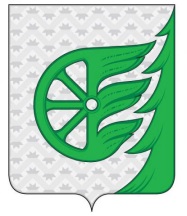 Администрация городского округа город ШахуньяНижегородской областиП О С Т А Н О В Л Е Н И ЕГрузоподъемностьСтоимость разового пропуска (рублей)Стоимость пропуска на период с 16.04.2020 г по 15.05.2020 г (рублей)от 5 до 8 тонн 97014550от 8 до 10 тонн193028950до 20 тонн386057900свыше 20 тонн579086850